Příloha č. 1 výzvy k podání nabídkyTechnická specifikaceVyšetřovací automobilJedná se o vyšetřovací automobil se zvýšenou průchodností terénem, určený pro potřeby krajského zjišťovatele příčin požárů v rámci operačního řízení. Vozidlo svým provedením musí odpovídat ustanovením vyhl. č. 247/2001 ve znění vyhl. č. 226/2005 Sb a plní ustanovení vyhlášky č.35/2007 Sb. ve znění vyhlášky č. 53/2010 Sb. příloha č.1  s následujícím upřesněním:1. Vozidlo:Technické parametry vozidla:Motor vozidla je vznětový s měrným výkonem nejméně 45 kW/1000 kg celkové hmotnosti vozidla.Vozidlo je vybaveno pohonem obou náprav (4x4) a  automatickou převodovkou s možností ovládání řazení pomocí ovládacího prvku, který je dosažitelný z volantu. Provedení  pohonu vozidla umožňuje režim jízdy s maximální úsporou paliva (ekonomický režim) a režim pro  jízdu v terénu, volba režimu elektronicky pomocí spínače v dosahu řidiče.Maximální rozměry vozidla jsou z důvodu rozměrů garážových stání:celková délka nejvíce 4700 mmcelková šířka nejvíce 1850 mmcelková výška nejvíce 1800 mm včetně výstražného zařízeníSvětlá výška vozidla je z důvodu jízdy ve zhoršených terénních podmínkách nejméně 190 mm, další požadované vlastnosti pro jízdu v terénu jsou: nájezd.úhel před./zad.  nejméně 20°přechodový úhel nejméně 20°Průměrná kombinovaná spotřeba vozidla je nejvíce  6 L/100kmObjem palivové nádrže umožňuje dojezd nejméně 1000 km při průměrné kombinované spotřebě vozidla.Vozidlo má 5 míst k sezení a objem zavazadlového prostoru z důvodu umístění výbavy vozidla a požárního příslušenství při obsazení 5-ti osobami je nejméně 600L.Výbava:Vozidlo je vybaveno nejméně čelním airbagem pro řidiče i spolujezdce, hlavovými bočními airbagy řidiče a spolujezdce a kolenním airbagem řidiče.Vozidlo je vybaveno nejméně systémem ABS, systémem regulace prokluzu, systémem elektronického rozdělování brzdného účinku, asistentem rozjezdu do kopce, nouzovým brzdovým asistentem, systémem pro varování a zmírnění následků čelního nárazu, systémem signalizace nouzového brzdění a systémem hlídání jízdy v jízdním pruhu se signalizací vyjetí mimo. Vozidlo je vybaveno tempomatem s funkcí přizpůsobení rychlosti jízdy k udržení bezpečné vzdálenosti mezi vozidly, ovládání tempomatu je z volantu.Vozidlo je vybaveno systémem bezklíčového ovládání centrálního zamykání se spínačem start/stop a systémem pro pomocný ohřev interiéru při studeném startu.Vozidlo má palubní počítač, elektronické ovládání předních a zadních oken, elektricky ovládaná, vyhřívaná a sklopná vnější zpětná zrcátka.Vozidlo je vybaveno dvouzonovou klimatizacíSedadla mají kožené čalounění, sedadlo řidiče ovládané elektricky, přední sedadla jsou vyhřívána, mezi předními sedadly je středová loketní opěrka. Sedadla v druhé řadě mají stavitelný sklon opěradel a jsou posuvná v rozsahu nejméně 250 mm.Volant je multifunkční a je výškově i osově stavitelnýSoučástí výbavy vozidla je multimediální navigační systém se čtečkou SD karet a nejméně 7“ barevným dotykovým LCD monitorem, systém umožňuje funkci navigace, hudebního přehrávače (CD s podporou formátu MP3) s radiem a zobrazení pohledu ze zadní parkovací kamery, kterou je vozidlo vybaveno, dále je vozidlo vybaveno předními parkovacími senzory. Bluetooth handsfree zařízení, které je součástí vozidla, umožňuje ovládání na volantu. Vozidlo je v předu vybaveno zásuvkou 12V (např. pro připojení ext.navigace, nabíječky mobil.telefonu apod.) a nejméně jedním vstupem USB.Vozidlo je vybaveno koly 18“ s disky z lehkých slitin.Vozidlo je vybaveno funkcí pro denní svícení a předními mlhovými světlomety, hlavní přední světlomety jsou vybaveny ostřikovači a automatickým nastavováním sklonu. Zadní boční okna a okno pátých dveří jsou zatmavená, zavírání a otvírání pátých dveří je elektricky ovládané z místa řidiče.Vozidlo je vybaveno podélnými střešními nosiči.Místa pro posádku jsou vybavena na podlaze gumovými koberci.Součástí dodávky je oranžová výstražná vesta v počtu sedadelVozidlo splňuje veškeré podmínky pro provoz na pozemních komunikacích v ČR, je dodáno vč. technického průkazu a veškerých dokumentů, nutných k řádné registraci vozidla konečným uživatelem. Součástí dodávky jsou záruční listy k dodávanému příslušenství a výbavě vozidla a návody k vozidlu a dodávanému příslušenství v českém jazyce. Na vozidle bude proveden předprodejní servis oprávněnou osobou vč. zápisu v servisní knize vozidla. Barevné provedení: Základem je barva červená RAL 3024, zvýrazňující reflexní bílé prvky v odstínu RAL 9003 a fluorescentní žlutozelené RAL 1026. Bílý pruh po bocích karoserie bude ve své horní části po celé své délce doplněn fluorescentním zelenožlutým pruhem odstínu RAL 1026 o šířce 60 mm, zadní část vozidla (páté dveře) budou opatřeny šikmým symetrickým fluorescentním žlutozeleným šrafováním odstínu RAL 1026 v kombinaci s červenými pruhy odstínu RAL 3024, šířka jednotlivých pruhů 150 mm – konečné řešení bude upřesněno konzultací se zadavatelem s ohledem na tvary a linie karoserie vybraného modelu vozuprovedení šrafování na zádi vozidla: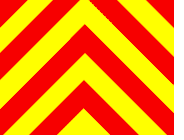 Výstražné světelné a zvukové zařízení:Vozidlo bude vybaveno zvláštním výstražným zařízením dle násl. specifikace:LED výstražná světelná rampa modrá - nízkoprofilováDélka základní rampy LED  max. 1340mm, 4x rohový modul barva krytu modráVnitřní výbava rampy:Přední část – 6ks LED moduly barva modrá                        2ks přímá světla bíláZadní  část  - 2ks LED moduly barva modrá                       7ks LED moduly barva oranžová (ALEJ)Boční část -   2ks světla bíláZvukové výstražné zařízení -skrytá montážZesilovač se dvěma tóny a mikrofonem - výkon  120WReproduktor 100W/ 8 ohmů  pro montáž do prostoru motoru vozidlaV přední části dvě přerušovaná modrá světla v provedení LED B 10 12V, externí provedení, povrchová montáž. V zadní části nahoře dvě přerušovaná modrá světla v provedení LED B 18 12V, externí provedení, povrchová montáž.Vozidlová radiostanice:Ve vozidle bude zabudovaná plně funkční  radiostanice MATRA TPM 700 včetně montážní sady, reproduktoru a antény – radiostanici vč. montážní sady, reproduktoru a antény pro zástavbu dodá zadavatel.2. Výbava vozidla technickými prostředky a příslušenstvím:Koncepce rozmístění technických prostředků v zavazadlovém prostoru:Uložené technické prostředky v zavazadlovém prostoru budou přístupné přes zadní páté dveře.Vozidlo bude řešeno s ohledem na co nejúčelnější uspořádání technických prostředků. Technické prostředky budou uloženy ve vozidle v závislosti na vnitřním uspořádání vybraného typu vozidla s využitím následujících způsobů:na jednotlivých policích, dělící příčce, v podlazetechnické prostředky budou upevněny samostatně pomocí fixačních popruhů nebo jiným vhodným způsobem dle nabízeného prostoru a rozměrových dispozicna vyjížděcím platu Konkrétní způsob uložení a uchycení jednotlivých technických prostředků ve vozidle bude předem konzultován a odsouhlasen se zadavatelem.Vozidlo bude opatřeno 2-mi ks rámečků pro označení čísla hasičské stanice. Veškeré níže uvedené příslušenství pro zástavbu do vozidla dodá zadavatel, kromě položek označených „dodá dodavatel“.Vybavení kabiny:1 ks   dálkový bezdrátový ovladač hledacího světlometu 2 ks   výstražná vesta s nápisem VYŠETŘOVATEL v souladu s pokynem č. 39 GŘ HZS ČR           ze dne 26.9.2009, (velikost XL)2 ks   vyprošťovací nůž s řezačem pásů a hrotem pro rozbíjení skel, ve tvaru kladiva. Max.          rozměry: d188mm x š:80mm x v15mm1 ks   zastavovací terč (obyčejný, nesvítící)1 ks   čtecí a osvětlovací halogenová lampička před spolujezdcem na pohyblivé konzole,          (Hella) - dodá dodavatel1 ks   kasr (slzný plyn ve spreji)1 ks  plastová krabička s víkem včetně 12 párů chirurgických nesterilních rukavic, přibližné rozměry:         290 x 160 x v90mm 1 ks   plastová krabička s křídami1 ks   vozidlová digitální radiostanice Matra 1 ks   digitální fotoaparát, max. hmotnost vč. baterie 356 g, max. rozměry 108,8x75,9x40,3          mm, s dobíjecí lithium-iontovou baterii, max. ISO citlivost min. 12800, širokoúhlý          objektiv s 5-ti násobným optickým zoomem, snímač CMOS min. 12,1 megapixelů,         podporující formáty paměťových SDXC (rychlostní třídy 1), umožňuje nahrávání Full HD         video, nevýklopný displej, umožňující připojení externího blesku, max. rychlost závěrky          1/4000 s, optický hledáček, možnost propojení se smartphonem, náhradní baterie1 ks   externí blesk se směrným číslem min. 32, s kompatibilní paticí pro dodávaný fotoaparát         LED diodový zdroj stálého světla, rozsah zoomu hlavy blesku min. 24 mm, výklopná         hlava, bezdrátové odpálení, napájení 4 AA baterie1 ks   8 GB paměťová karta kompatibilní s dodávaným fotoaparátem1 ks   brašna pro uložení dodávaného fotoaparátu, externího blesku a náhradní baterie 1 ks  svítilna v LED provedení včetně nabíječe, max. délka 160 mm, max. hmotnost 250 g, minimální světelný tok 600 lm, dosah světla min. 235 m, max. průměr 37 mm, materiál hliník1 ks  laserový měřící přístroj vzdálenosti, odolnost přístroje IP 65, přesnost přístroje ± 1mm, napájení pomocí max. 2 baterii typu AAA, dosah měření min. 120 m, umožňuje měření sklonu v rozsahu 360 °, max. rozměry 122x55x31 mmZa opěradly druhé řady sedadel:2 ks   skládací plastová přepravka, rozměry 35 x 47 cm 1 role sáčků na odpadky, sáček rozměry 70 x 110 cmZásahový oděv, rukavice, obuv, boty a přilbu se svítilnou budou ZPP vozit na podlaze před druhou řadou sedadel.1 ks   třívrstvý zásahový oděv Fireman - Tiger, na postavu výšky190 cm, velikost přes prsa          cca 105 cm, pás cca 95 cm dle ČSN EN 469, EN 31092, hmotnost max. 3 kg, jednotlivé          vrstvy (vnější vrstva, vlhkostní bariéra, tepelná bariéra) budou neodnímatelné, tepelná          vrstva řešena podšívkou s vetkanou mřížkou (záruka zvýšené prodyšnosti1 pár zásahové rukavice Fire Master, velikost XL, se zvýšenou mechanickou odolností          a membránou proti průniku nebezpečných látek a krve 1 pár zásahových bot Ranger, se zvýšenou odolností proti vodě a chemikáliím, velikost č.11 1 ks   přilba Gallet F1SF uzpůsobená k uchycení rychloupínacího zařízení masky          PANORAMA NOVA, barva žlutá 1 ks nabíjecí svítilna na přilbu Peli Stealthlite 2460 s LED diodami a nabíječkou 230 V Vybavení zavazadlového prostoru - podlaha:1 ks   PHP práškový 6 kg 1 ks   přikrývka v obalu (deka tmavé barvy)1 ks   malá kovová lopatka 1 ks   smetáček1 ks   dýchací přístroj Drager PSS 7 000 s bodyguardem 7 000, vývodem pro 2. Plicní          automatiku, kevlarovou láhvemi 6,9 l, 30 MPa s ventilem Drager v nomexovém          ochranném obalu1 ks   náhradní kevlarová vzduchová láhev 6,9 l, 30 MPa s ventilem Drager v nomexovém               ochranném obalu 2 ks   celoobličejová maska FPS 7 000 s kandahárem 1 ks   univerzální vyprošťovací nástroj variabilní ruční vyprošťovací nástroj s přípustným ohybovým momentem na rameni složeného nástroje 220Nm, s uchycovacím popruhem, sloužící k prorážení, přesekávání, prosekávání a stříhání plechových obalů, plechových stěn u karoserií vozidel. Dělení drátů, lanek a kabelů, dále k páčení, ohýbání profilů a rozřezávání plachtoviny či jiných materiálů. Max. hmotnost: 5kgVybavení zavazadlového prostoru - vyjížděcí plato v celé šíři zavazadl. prostoru1 ks   dýchací přístroj Drager PSS 7 000 s bodyguardem 7 000, maskou FPS 7 000 
          s kandahárem, vývodem pro 2. plicní automatiku, kevlarovou láhvemi 6,9 l, 30 MPa 
          s ventilem Drager v  nomexovém ochranném obalu 1 ks   halogenový hledací světlomet 12 V s bezdrátovým ovládáním, rozptylovou optikou          a uchycením na vozidlo pomocí magnetu (napojení do zásuvky zapalovače), max.           hmotnost včetně držáku 3,2 kg 1 ks   lékárnička velikosti III.1 ks   sada GOLA + sada plochých a očkových klíčů v krabičce TONA 360 x 120 x 50 mm            obsahující: račnu, kloubový nástavec, obyčejný nástavec a gola nástavce 8, 9, 10, 11,           12, 13, 14, 15, 16, 17, 18, 19, 21, 24, 27         po 1 ks plochý x očkový klíč 8, 9, 10, 12, 13,14, 16, 17, 19, 22 (na jednom konci          plochý, na druhém očkový)1 ks   hliníkový kufřík na nářadí, max. vnější rozměr 458x330x101 mm s:          1 ks poznámkový blok A4 linkovaný          1 ks obyčejné pastelky (cca 10 barev)          1 ks voskové pastelky (cca 10 barev)          1 ks krabička s barevnými křídami          1 ks pravoúhlý trojúhelník          1 ks červený fix centropen střední1 ks černý fix centropen střední1 ks pentelka 0,5 mm          1 ks digitální kapesní diktafon, záznam min 30 minut, včetně zdrojů           1 ks bezkontaktní zkoušečka napětí s optickou a akustickou signalizací, měřící rozsah                    100-1000 V, hmotnost včetně zdrojů max. 100 g, max. rozměry 128x28x16 mm,                   napájení pomocí 2 ks AAA baterii, přepěťová kategorie CATIV/600V-CATIII/1000V          1 ks limitní anemometr (digitální), ruční provedení, display, baterie 9 V, včetně zdroje,                     1 ks kompas          1 ks měřítko plastové oboustranné, černožluté, 30 cm,           1 ks měřítko trasologické oboustranné, černobílé, 30  x 15 cm,           čísla plastová velká, 10 x 16 cm, oboustranná 1-10, pro označování fotografovaných          předmětů 1 ks   hliníkový kufřík na nářadí, max. vnější rozměr 458x330x101 mm vč.:         20 ks zkumavka (vialka) s víčkem, délka 9 cm, průměr cca 14 mm          1 ks skleněná láhev se zabroušenou zátkou na kapaliny, objem 1 l           1 ks plastová láhev se širokým hrdlem na sypké materiály, objem 1 l           1 ks plastová injekční stříkačka 50 ml s hadičkou 3 m         1 ks plastová injekční stříkačka 20 ml + 2 ks jehla         1 ks plastová injekční stříkačka 10 ml + 2 ks jehla           1 ks pipeta s gumovým balónkem          2 páry gumové rukavice          5 párů chirurgické rukavice nesterilní v malé plastové krabičce s víkem           1 ks klubko provázku cca 50 m (motouz na balíky)           1 ks krabička s lakmusovými papírky          3 ks mycí pasta na ruce bez použití vody v tubě           3 ks filtrační polomaska proti částicím (respirátory 3M 8825)          1 bal buničitá vata na stěry obyčejná           1 ks průhledná lepící páska široká 5 cm          20 ks zavírací nerezové špendlíky dlouhé cca 5 cm          10 ks mikrotenový sáček (nosnost 5 kg)           10 ks papírový sáček (nosnost 5 kg)          20 ks samolepící popisovací papírový štítek cca 8 x 3 cm  1 ks   hliníkový kufřík na nářadí, max. vnější rozměr 458x330x101 mm s nářadím:             sada imbusů (po 1 ks 1,5, 2, 2,5 3, 4, 5, 6, 8, 10 mm)1 ks kombinované kleště          1 ks štípací kleště          1 ks nůž s pevnou čepelí dlouhou cca 20 cm            1 ks kapesní nůž víceúčelový
           2 ks plochý štěteček široký 2,5 cm           1 ks pinzeta cca 15 cm           1 ks nerezové nůžky na papír           1 ks nůžky na plech (střední)           1 ks skalpel           1 ks univerzální klíč na rozváděče          1 ks plochý izolovaný šroubovák 05 x 3,0 x 75,           1 ks plochý izolovaný šroubovák 1x 5,5 x 125,           1 ks plochý izolovaný šroubovák 1,2 x 6,5 x 150           1 ks křížový izolovaný šroubovák PH 1 x 80            1 ks křížový izolovaný šroubovák PH 2 x 100           1 ks křížový izolovaný šroubovák PH 3 x 150          1 ks svinovací pásmo 30 m          1 ks svinovací metr 5 m            1 ks sekáč dlouhý cca 30 cm            1 ks kladívko 0,8 kg            1 ks ruční pilka na kov            5 ks náhradní plátek na kov,           1 ks ruční pilka na dřevo (co největší, ale aby se vešla do kufříku)           1 ks páčidlo 48 cm (monterpáka)  Vybavení zavazadlového prostoru - vyjížděcí plato spodní hrana1 ks   rýč teleskopický s ocelovou násadou i držadlem, čepel z kalené oceli, max. hmotnost          1800 gVybavení zavazadlového prostoru – úložný prostor pod vyjížděcím platem:1 ks   tažné lano - dodá dodavatel1 ks   zvedák včetně tyče k ovládání zvedáku - dodá dodavatel1 ks   klíč na kola - dodá dodavatel1 ks   sada sněhových řetězů 1 ks   brašnička s povinnou výbavou automobilu (výstražný trojúhelník, sada žárovek,           lékárnička) - dodá dodavatelVybavení zavazadlového prostoru – horní police:1 ks AKU svítilna v LED provedení, žluté barvy se sklopnou hlavou až o 120°, dosvit min.       400 m, min. 4 LED diody, ukazatel stavu baterie, max. rozměry: 225x105x120 mm1ks  přenosný osvětlovací stativ s vlastním zdrojem, svícení ve dvou režimech, hlavice osazena dvěma LED světelnými zdroji s výkonem min. 1000 lum. Teleskopická výsuvná tyč s dosahem min. 157 cm, hlavice otočná o 360° a vybavena aretací. Sestavu požadujeme dodat vč. kufru pro přenášení, ve složeném stavu podmínka pro uchycení pomocí ramenního popruhu. Při vybití akumulátoru musí umožňovat rychlou výměnu akumulátoru z nabíječe. Technické parametry:1 ks   přenosná svítilna akumulátorovádosvit min. 250m, max. váha 950g, baterie LR20 – min. 3ks, reflektor- parabola 55/38mm, max. délka 315mm. Splňuje základní požadavky na ochranu zdraví a bezpečnost podle ČSN EN 50021:2000 a ČSN EN 50281-1-1:1999 - zařízení určené pro použití v prostorách s nebezpečím výbuchu podle směrnice 94/9/EC (nařízení vlády ČR č. 23/2003 Sb.) a je označeno Ex II 3GD EEx nR II T6 T 64°C.1 ks   červený kuželový nástavec na přenosnou svítilnu pro zastavování vozidel za snížené           viditelnosti kompatibilní s dodanou svítilnou do výbušného prostředí1 ks   čelová svítilna musí umožňovat dobíjení v nabíjecí základně. Bude vybavena min.          dvěma světelnými LED zdroji a min. třemi světelnými režimy pro volbu mezi           maximálním světelným výkonem nebo dlouhou výdrží baterií. Svítilna musí být osazena          baterií, která netrpí paměťovým efektem a může být po celou dobu v nabíjecí stanici.          Bude odolná vůči pádu, tlaku a chemikáliím. V případě úplného stavu vybití baterií           musí být indikováno výstražnou led diodou a disponovat schopností přepnutí do režimu          nouzové rezervy, ve které zajistí  min. dosvit 5 metrů po dobu min. 2 hodin.           Požadavek na min. tři režimy svícení:Osvětlení blízkého okolí, široký kompaktní kuželSvícení pro pohyb po pracovišti, smíšené světlo, široký kužel a zaostřený kuželDaleký dosvit, úzký zaostřený kužel silného světla pro svícení do dálkyTechnické parametry:1 ks   nůžky na drát (tzv. řezač svorníků) 1 ks   skládací rýč- maximální délka ve sbaleném stavu 250 mm, kalená ocelová čepel, max.          hmotnost 1020 g,1 ks   bezkontaktní teploměr, rozsah měření -50 až +1200 °C s rozlišením 0,1 °C, přesnost           měření  ±1,5 %, doba odezvy menší než 150 ms, maximání hmotnost 320 g, napájení                                                               pomocí baterie 9V, dvojitý zaměřovací laser, optika 50:1, pamět na 99 naměřených         hodnot1 ks   prodlužovací kabel na bubnu se 4 zásukami plastový, délka 15m, napětí 230V 50Hz,          proud 16A, Pmax 900W / 2300W, jištění IP20, max. hmotnost 2,3 kgpozn.- nabíjecí svítilny fixovat do nabíječů, s trvalým připojením k napětíVybavení zavazadlového prostoru – police vpravo od vyjíždějícího plata:1 ks   vytyčovací páska (role 500 m)1 ks   dalekohled 10 x 50Vybavení zavazadlového prostoru – police vlevo od vyjíždějícího plata:1 bal skládací papírové utěrkyZdroj světla min.Životnost diod min.Světelný výkon min.Výdrž min.Pracovní napětíDoba nabíjení max.Úhel rozptylu min.Výška stativu min. rozsahRozměry přepravního kufru max.Hmotnost max.2 x 1 Watt LED diod50 000 hodin1000/500 lumen2/4 hodin12 V DC/230 V AC 2 hodiny55°0.8-1.5 m805 x 320 x 170 mm4 kgZdroj světla min.Životnost diod min.Výdrž min.NabíjeníDoba nabíjení max.Úhel rozptylu min. Rozměry max.Krytí min.Hmotnost max.1x LED 3 W, 1x LED 1 W50 000 hodin14/6/3 hodinDobíječ USB 5V DC/12V DC/230 V AC3 hodiny120°60 x 40x 50 mmIP 65145 g